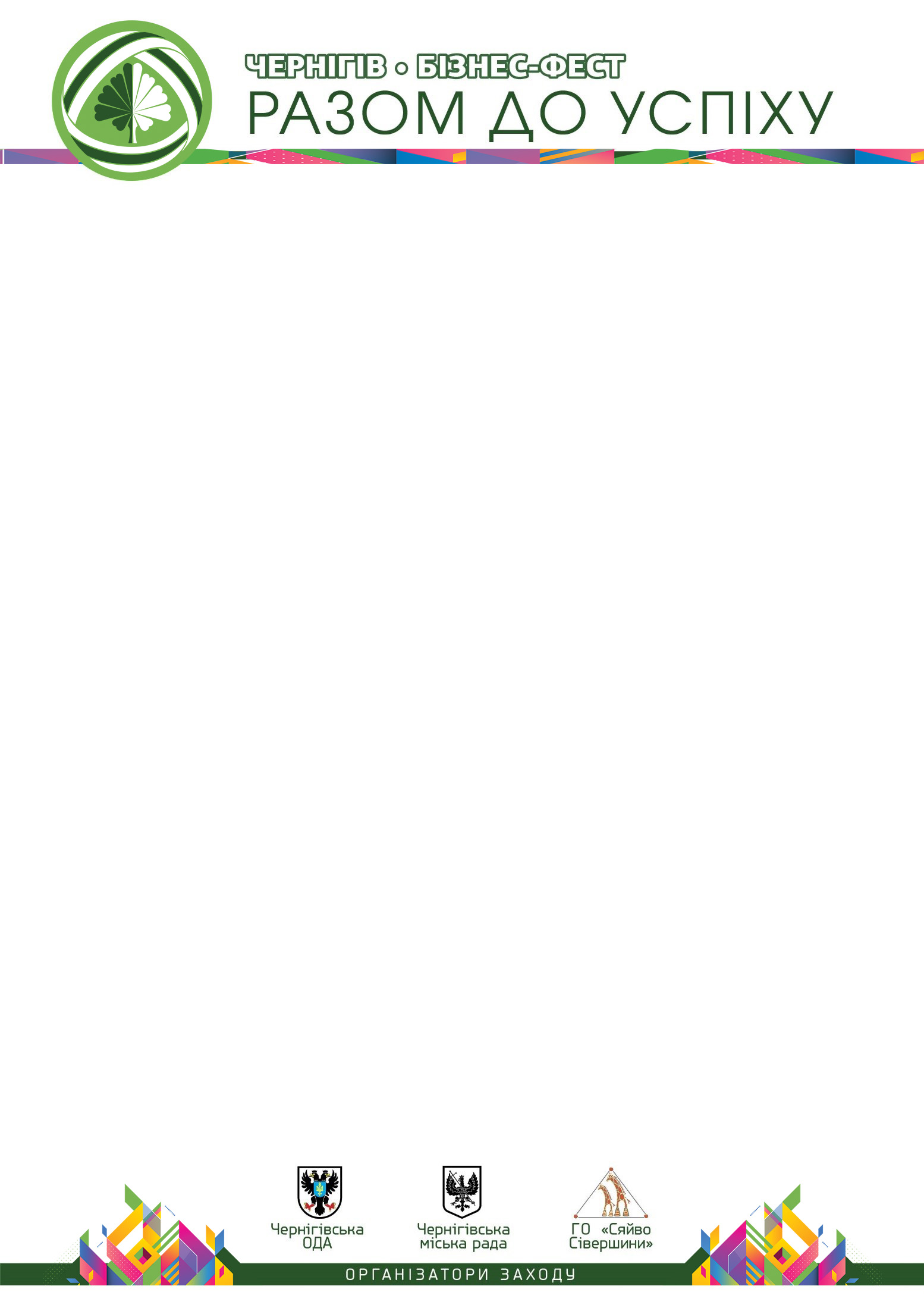 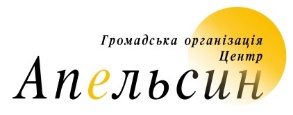 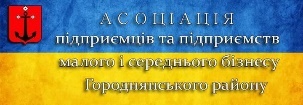 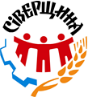 Партнери фестивалю:2 вересня 2017 рокуСВЯТКОВА КАВАЛЬКАДА БІЗНЕСУ9:30 – 11:30Святкова хода по вулиці Шевченка від Красної площі до Центрального парку культури та відпочинку Чернігова.Прапор 1х1,5 м на дерев’яному древку довжиною 2 м, фірмовий одяг та костюми є обов’язковим атрибутом представленої компанії. Під час ходи кожна компанія, фірма, магазин, виробник, фермер, чи власник туристичного бізнесу зможе яскраво й оригінально презентувати свою справу. В ході дозволяється участь машин, тварин, велосипедів тощо (креатив вітається).ОФІЦІЙНА ЧАСТИНА ЗАХОДУ ДО ДНЯ ПІДПРИЄМЦЯ11:30 – 13:00Нагородження кращих підприємців та громадських організацій підприємців областіКонцертна програма для підприємців на сцені Центрального парку культури та відпочинкуВИСТАВКА – ЯРМАРОК  «Бізнес Чернігівщини»10:00 – 17:00Громадське харчування (ресторанна локація); торгівля продуктами харчування (продуктова локація); промислова група; народні ремесла; сільськогосподарська група (рослини, квіти та супутні товари); виробництво та послуги, майстер-класи і покази від профтехучилищ.час по локаціях для проведення промоакцій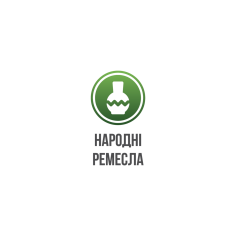 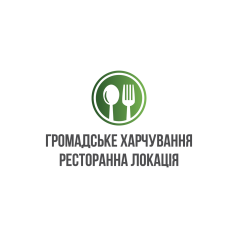 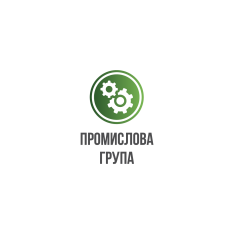 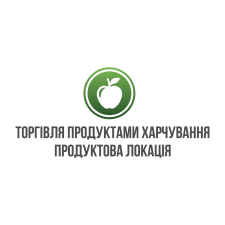 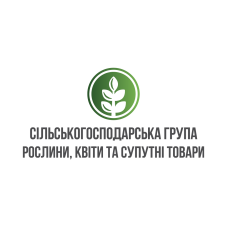 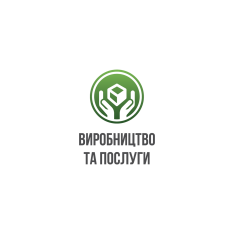 15:00-15:30     14:30-15:00    14:00-14:30          —             15:30-16:00     13:00-14:0011:30–14:00«ВІКНО ДОПОМОГИ»консультації з актуальних питань державних органів та бізнесуПредставники державних органів: податківці, представники Пенсійного фонду, інспекції з питань праці та служби зайнятості, головного територіального управління юстиції в області.Представники бізнесу: юристи, аудитори та бухгалтери, ІТ – компанії; агенції нерухомості; фітнес –центри; перукарі; весільні салони; ательє; фахівці з туристичної галузі; позашкільної освіти; альтернативної освіти; виготовлення меблів; авторемонтні та автомийні послуги11:30–15:00«БІЗНЕС ЗА ЕНЕРГОЕФЕКТИВНІСТЬ»Представлення технологій енергозбереження; квести для дітей та підлітків, презентація електромобілів тощо13:00 - 17:00РОЗВАЖАЛЬНА ПРОГРАМАЯрмаркові розваги, виступи колективів; активності для дітей та молоді; бізнес-класи для дітей та підлітків; виступи бізнесу з рекламою, концертними номерам тощо17:00 - 19:00СВЯТКОВИЙ КОНЦЕРТ